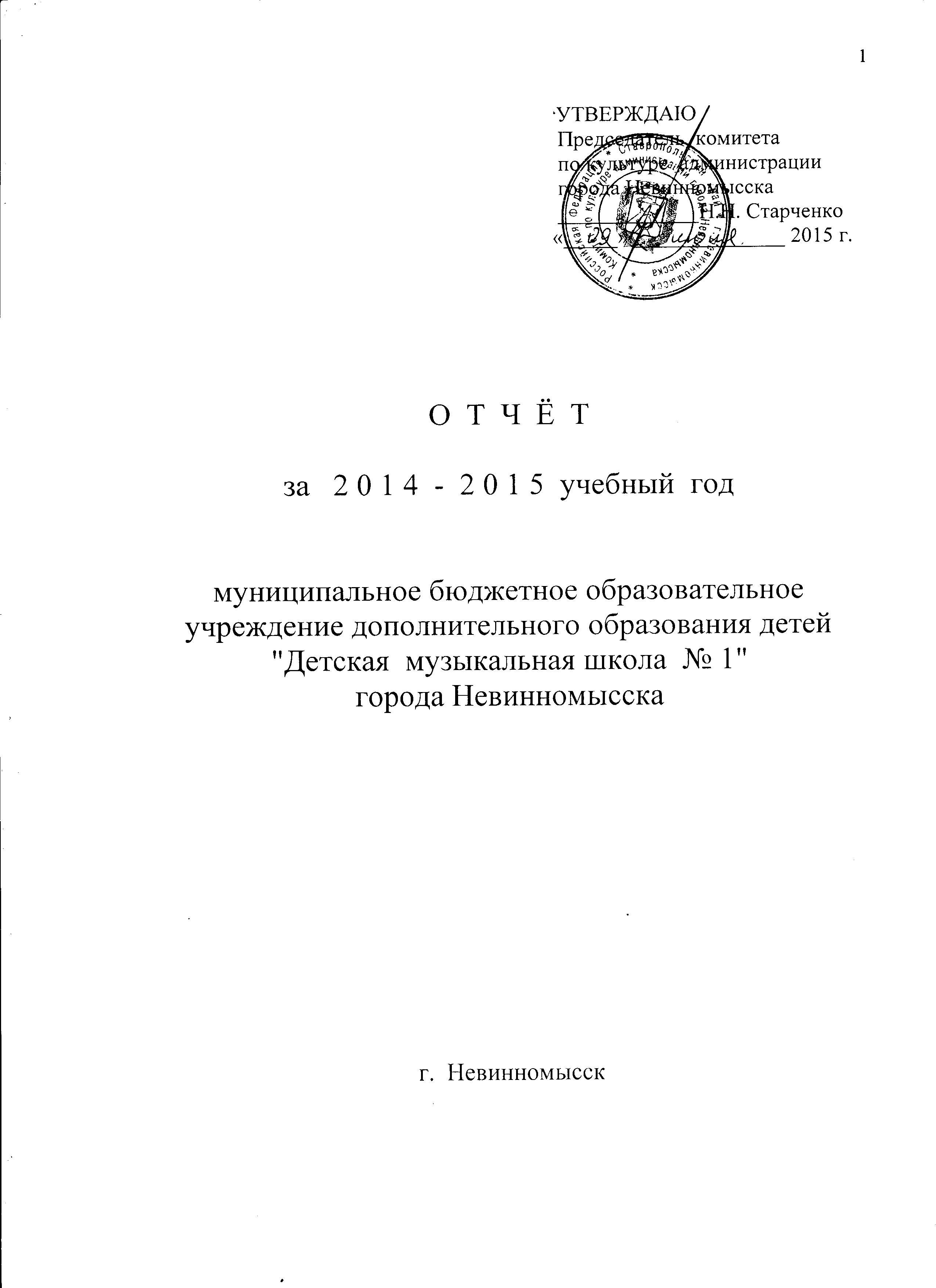 ПОЛНОЕ   НАЗВАНИЕ  ШКОЛЫмуниципальное бюджетное образовательное учреждение дополнительного образования  детей«Детская   музыкальная  школа  №  1»города НевинномысскаГод  открытия  школы  -  сентябрь   1959  года.ОБЩИЕ СВЕДЕНИЯ ОБ УЧРЕЖДЕНИИ            Детская музыкальная школа №1 была основана в 1959 году. За 56 лет она завоевала полное право называться одной из самых лучших в Ставропольском крае. В течение 31 года школой руководит Анатолий Петрович Кононенко.В школе сложился замечательный коллектив единомышленников, большую часть  которого  составляют выпускники этой же школы. Из года в год преподаватели и учащиеся показывают высокие результаты работы по всем направлениям. 2014-2015 учебный год ознаменовался значительными высокими достижениями как в учебной, конкурсной, так и в концертной деятельности ДМШ № 1, направленной на подготовку к празднованию главного исторического события для всей страны – 70-летия Великой Победы над фашизмом. В своей работе администрация и коллектив школы руководствуются современными требованиями общества к музыкально-эстетическому образованию.             Самые крупные мероприятия ДМШ № 1 проходили в рамках и были посвящены великой дате – 70-летию Победы над фашизмом в Великой Отечественной Войне: отчётный концерт ДМШ № 1 «Великой Победе мы песни поём» в зале ГДК им. Горького,  городской концерт учащихся и преподавателей ДМШ № 1, посвящённый 70-летию Великой Победы в ДК «Шерстяник»,  школьный фестиваль «Музыка наших побед», отчётный концерт отделения народных инструментов «Мелодии военных лет», концертно-тематическая  программа фортепианного дуэта Юлия Донник и Виктория Хачанян «Музыка войны и мира» в ДК «Шерстяник» и в центральной городской библиотеке.            Самое активное участие коллектив школы принимал в важнейших городских мероприятиях, организованных администрацией города и комитетом по культуре администрации города, посвящённых 70-летию Великой Победы в ВОВ. Оркестр русских народных инструментов под управлением заслуженного работника культуры Российской Федерации А.П. Кононенко и хор мальчиков, руководитель Т.В. Пашенькина, выступали на торжественном приёме ветеранов Великой Отечественной Войны в СКК «Олимп», сводный хор ДМШ № 1, руководитель О.А. Якимова, хор мальчиков, вокальный ансамбль преподавателей руководитель Пашенькина Т.В. и учащиеся вокального класса – в большой концертной программе на главной площади города (пл. 50 лет Октября) в День 9 Мая, учащиеся Шовенко Я. и Попов Г., преподаватели  Лазурина М.А. и Сорсорян И.С., приняли участие в церемонии открытия мемориальных досок героям ВОВ Чижикову М.А. и Васильеву С.П., преподаватели Киселёва С.А. (баян), Иванова Н.В. (вокал, гитара) и Дежин Е.В. (аккордеон) - в поздравлении ветеранов ВОВ администрацией города по месту жительства ветеранов.В конкурсах, посвящённых  70-летию Великой Победы,  самых высоких результатов достигли хор мальчиков, руководитель Пашенькина Т.В., и Скоробогатова Ангелина, преподаватель Якимова О.А., концертмейстер Чепцова М.А., завоевав Гран-при в  XX Межрегиональном конкурсе патриотической песни в г. Ставрополь и Диплом лауреата I степени в городском конкурсе патриотической песни «Солдатский конверт». Хор мальчиков был приглашён и успешно выступил в гала-концерте в г. Ставрополь.
            Обширный новый репертуар, посвящённый героической теме Победы был подготовлен всеми отделениями школы для фестивалей, концертов, конкурсов, встреч с ветеранами и других мероприятий. Самое масштабное произведение в жанре оратории «Вечная слава героям» (аранжировка Костарева А.П.) представил публике в трёх успешных выступлениях на главных городских сценах оркестр русских народных инструментов, рук. Кононенко А.П.            Большой творческий вклад в ежегодное празднование Дня города Невинномысска в рамках города вносят творческие коллективы, ансамбли, солисты и весь коллектив учащихся и преподавателей ДМШ № 1,  постоянные участники концертной программы на главной площади города 50 лет Октября – хор мальчиков, руководитель Т.В. Пашенькина, большой сводный хор ДМШ  № 1, руководитель О.А. Якимова, учащиеся вокального класса. В этом году в День города преподаватели ДМШ № 1 также активно участвовали в городском мероприятии «Игроград».               Нового качественного уровня исполнения достигли в этом году творческие коллективы школы: оркестр народных инструментов, руководитель Кононенко А.П., хор мальчиков, руководитель Пашенькина Т.В., отмеченный высокой наградой: дипломом лауреата II степени краевого конкурса профессионального мастерства «Поющий мир», и вокальный ансамбль преподавателей, руководитель Пашенькина Т.В. С успехом и при полном аншлаге прошли все выступления самого большого творческого коллектива школы - оркестра народных инструментов. Высокий профессионализм и выдающуюся работу коллективов ДМШ № 1 и их руководителей неоднократно отмечали представители администрации города и городские средства массовой информации, подчёркивая высокий исполнительский уровень и сложность, яркость, широту репертуара.               Впервые в Ставропольском крае проводилось интерактивное шоу Дмитрия Маликова «Урок музыки». Достойно представили ДМШ № 1 г. Невинномысска в этом масштабном мероприятии учащиеся фортепианного и струнного отделений. Дважды успешно выступил в нём Даниил Дунешенко, класс  преподавателя Старцевой Ж.В., исполнивший соло в г. Ставрополь и выступив в фортепианном дуэте с  Дмитрием Маликовым в СКК «Олимп»          г. Невинномысска. В концерте интерактивного шоу в г. Невинномысске также приняли участие Никита Ветчинин, преподаватель Бондарева Т.Л. и Никита Нечаев, преп. Сосина Л.Г., концертмейстер Пашенькина Т.В.             В апреле 2015 года учащиеся фортепианного отделения в очередной раз показали высокий профессиональный уровень музыкального исполнительского мастерства, участвуя в конкурсе, учрежденном Министерством РФ. Успешно выступили в I отборочном туре и были допущены ко II туру XI Международного юношеского  конкурса пианистов                              им. В.И. Сафонова в г. Пятигорске Храмова Александра, преп. Доценко Т.И., Ветчинин Никита, преп. Бондарева Т.Л., Пальцева Вероника, преп. Донник Ю.В., Дунешенко Даниил, преп. Старцева Ж.В.            Достойно представили нашу школу учащиеся фортепианного отделения на I  Южно-российском музыкальном конкурсе юбилейных дат в г. Ростов-на-Дону (Диплом - Егупова-Черевань Мария, преп. Доценко Т.И.), на I Открытом детском музыкальном интернет-конкурсе «Весна открытий»                                                 в г.Саратов (Диплом лауреата III степени - Пальцева Вероника, Диплом – Онацкий Сергей, преп. Донник Ю.В.) и на краевом конкурсе исполнительского мастерства учащихся фортепианных отделений ДМШ и ДШИ Ставропольского края (Диплом лауреата II степени - Егупова-Черевань Мария,  преп. Доценко Т.И., Диплом лауреата IIIстепени - Ветчинин Никита, преп. Бондарева Т.Л.).              Большую концертную работу в течение учебного года провёл фортепианный дуэт Юлия Донник - Виктория Хачанян, подготовив две большие концертно-тематические программы, посвящённые Великой Победе и юбилейной дате русского композитора Валерия Гаврилина, и выступив в ДМШ № 1, в СОШ № 20, в ЦГБ, в центре социальной защиты населения, в ДК «Шерстяник» (всего 10 выступлений).              Успешно выступил со своим сочинением на VIII Межрегиональном конкурсе студентов средних специальных учебных заведений и ДМШ Юга России и Северного Кавказа «Студент – композитор» в г. Ставрополь  учащийся 5 класса теоретического отделения Ветчинин Никита, класс композиции преп. Шулеповой Н.В., завоевав Диплом лауреата II степени.Учащиеся отделения сольного пения (преподаватели Иванова Н.В., Лазурина М.А., Якимова О.А.) на международных, всероссийских                       межрегиональных, региональных фестивалях-конкурсах завоевали 1 Гран-При, 3 диплома лауреата I степени, 5 дипломов лауреата II степени, 2 диплома лауреата III степени, 1 диплом II степени и 2 диплома.Отделение народных инструментов является прекрасной базой для лучшего коллектива школы – оркестра русских народных инструментов. В этом году коллектив отделения провёл большую работу по подготовке мероприятия, посвящённого Великой Победе, - отчётного концерта отделения народных инструментов «Мелодии военных лет», в котором приняли участие все преподаватели отделения.             Самым важным показателем работы этого отделения и класса духовых инструментов явились отличные результаты преподавателей Дежина Е.В. и Деревянко О.А. на международных конкурсах: 2 диплома лауреата  и 3 диплома.На отделении струнно-смычковых инструментов большую работу проводит руководитель камерно оркестра Сосина Л.Г., принимая активное участие в концертной жизни города и школы.С большим успехом творческий коллектив джаз-оркестр «Наши крылья» выступил на отчётном концерте и городском вечере «Памяти музыканта», используя прекрасные аранжировки руководителя и дирижёра Валерия Павлова.Большую работу провели заместитель директора по учебной работе Ершова Т.А., председатель методического совета Шулепова Н.В.,  заместитель директора по воспитательной работе Беседина Л.В. по разработке новых локальных актов, направленных на улучшение учебной, воспитательной и организационной деятельности учреждения.              Преподаватели школы с полной отдачей работают над повышением профессионального мастерства в следующих коллективах:хор преподавателей                               - руководитель Пашенькина Т.В.ансамбль народных инструментов      -  руководитель Киселёва С.А.вокальный ансамбль преподавателей  - руководитель Пашенькина Т.В.          Солисты фортепианного отделения – Донник Ю.В. и Чепцова М.А.            В школе 15 творческих коллективов, из них 3 творческих коллектива преподавателей и 12 детских творческих коллективов:Школа проводит огромную концертную работу в городе, выполняя роль детской филармонии. Учащиеся и преподаватели, творческие коллективы и солисты ДМШ № 1 принимают самое активное участие в важнейших концертных и иных городских и школьных мероприятиях. Самые крупные концертные мероприятия:           - отчётный концерт ДМШ № 1 «Великой Победе мы песни поём», посвящённый 70-летию Великой Победы, ведущая Беседина Л.В. в зале ГДК им. Горького;              - городской концерт учащихся и преподавателей ДМШ № 1, посвящённый 70-летию Великой Победы в ДК «Шерстяник». Ведущая Беседина Л.В.;                                                                                                             - музыкально-тематическая программа «От Сергия Радонежского до Сергея Рахманинова» из цикла городских мероприятий, посвящённых 700-летию Сергия Радонежского в ДМШ № 1. Ведущая Т.А. Ершова;                                                                                           - школьный фестиваль «Музыка наших побед», посвящённый 70-летию Великой Победы в ВОВ;           - отчётный концерт отделения народных инструментов «Мелодии военных лет», посвящённый 70-летию Великой Победы;                                                                                                           - концерт фортепианной музыки «Музыка войны и мира», программа, посвящённая 70-летию Великой Победы. Исполнители: ф-й дуэт Юлия Донник и Виктория Хачанян в ДК «Шерстяник» для учащихся СОШ № 2, в ЦГБ для учащихся СОШ № 15;            - выступление сводного хора ДМШ №1, рук. Якимова О.А., хора мальчиков и вокального ансамбля преподавателей, рук. Т.Пашенькина, в  городской концертной программе, посвящённой празднованию 70-летия Великой Победы в День 9 мая на площади 50 лет Октября;            - участие учащихся и преподавателей ДМШ № 1 – Сводный хор ДМШ№1, Игроград в городской программе празднования Дня города;            - «Мир игрушек в музыке». Клуб музыкальных встреч, ведущие     Ершова Т.А. и Титовская Н.Ю.;            - праздник первоклассников, отв. Шулепова Н.В.;            - музыкальный спектакль детского музыкального театра «Волк и семеро козлят», рук. Шулепова Н.В.;            - сольный концерт Александры Храмовой, учащейся 2 класса фортепиано, преп. Доценко Т.И.;            - сольный концерт Никиты Ветчинина, учащегося 5 класса фортепиано, преп. Бондаревой Т.Л.;            - сольный концерт Вероники Пальцевой, учащейся 6 класса фортепиано, преп. Донник Ю.В.;           - концертно-развлекательная программа на выпускном вечере, отв. Матюнина И.И. и Шулепова Н.В.;                  - концерт учащихся фортепианного отделения: Храмова А., Егупова-Черевань М.. преп. Доценко Т.И., Дунешенко Д., преп. Старцева Ж.В. в ДМШ № 1 для учащихся лицея № 6.            - «Зарисовки жизни русской» Памяти русского композитора 20 века Валерия Гаврилина. Музыкально-тематическая программа (концерт). Исполнители: ф-й дуэт: Донник Ю.В. и Хачанян В.Г., ведущая Донник Ю.В. в Центре социальной защиты населения  для посетителей центра, в ДМШ № 1, в СОШ № 20;           - концертная  программа  Ко дню матери и Дню инвалида «Согреем музыкой сердца»  для посетителей Центра социального обслуживания населения.                                                                                                                                                                                            Большое внимание администрацией уделяется профессиональному росту преподавателей. Сертификаты о прохождении курсов повышения квалификации в этом году получили: А.П. Кононенко, И.И. Матюнина, Л.В. Беседина, Т.И. Доценко, М.Н. Федорина-Пряничникова, Ю.В. Донник, А.В. Чернышёва, Е.В. Просвирина, Л.В. Пащенко, Е.А. Добронос, Н.В. Шулепова, Л.Г. Сосина, Е.В. Дежин, А.А. Чубаров, Е.А. Храмова, Котелевская С.А., Г.М. Кузнецова, В.М. Павлов,  С.В. Галушко. Большая работа проведена администрацией школы по функционированию службы «Охраны труда» и «ГО и ЧС». Для  этого выделены достаточные средства.2. МАТЕРИАЛЬНО-ТЕХНИЧЕСКОЕ ОБЕСПЕЧЕНИЕ ОБРАЗОВАТЕЛЬНОЙ ДЕЯТЕЛЬНОСТИЗдание школы строилось в 1959 году под жилищно-коммунальную  контору НПО «Азот». В 1970 году было отдано музыкальной школе, поэтому мало приспособлено для обучения детей музыке.     Самое главное – нет концертного  зала.     Общая площадь – 899 кв. м.     Площадь учебных классов -597 кв.м.     Для проведения учебного процесса используется практически вся имеющаяся площадь.      Для укрепления материальной базы за отчётный период 2014-2015 учебный год были приобретены:- музыкальные инструменты 2 штуки на сумму 59000 рублей за счет средств целевых родительских взносов;2 телевизора, театр 3D с напольной акустикой, копировальный аппарат на сумму 62556 рублей за счет средств целевых родительских взносов;- мебель для учебного процесса на сумму 38046 рублей за счет средств целевых родительских взносов;Всего приобретено на сумму 159602 рубля  за счёт средств целевых родительских взносов.      В 2014-2015 учебном году школой освоены 96935 рублей на ремонтные работы:- установка алюминиевых конструкций на сумму 85600 рублей;- техническое обслуживание системы отопления на сумму 4000 рублей;- поставка стройматериалов на сумму 7335 рублей.       Все работы выполнены за счет средств целевых родительских взносов.       На проведение мероприятий по обеспечению пожарной безопасности из средств целевых родительских взносов освоено  22088 рублей: - техническое обслуживание огнетушителей на сумму 1690 рублей;- техническое обслуживание комплекса технических средств охраны на сумму 20398 рублей.На приобретение материальных запасов из средств целевых родительских взносов освоено 55755 рублей:- хозяйственные товары на сумму 26645 рублей;- канцелярские товары на сумму 29110 рублей.За  2014 – 2015  учебный год было освоено всего 334380 рублей за средств целевых родительских взносов.                      В целях создания благоприятных условий для учащихся и их родителей, проживающих в отдалённом районе города, в 100-м микрорайоне продолжает работать дополнительное помещение МБОУДОД ДМШ №1, общей площадью 121,2 кв.м.3.   ПРЕПОДАВАТЕЛЬСКИЙ СОСТАВ:          В  2014 - 2015 учебном году школа была полностью укомплектована преподавателями по всем дисциплинам с нагрузкой выше ставки, в том числе по отделениям:            Из них с высшим образованием  -  17  человек:           Кононенко  А.П., Шулепова  Н.В., Беседина  Л.В., Иванова Н.В., Федорина-Пряничникова М.Н., Донник  Ю.В., Павлов В.М., Ершова Т.А.,  Хачанян В.Г., Лазурина М.А., , Котелевская С.А., Пашенькина Т.В., Сорсорян И.С., Рачителева Е.Е., Сосина Н.Г., Чубаров А.А, Чепцова М.А..	  23 преподавателя имеют среднее специальное образование. Все преподаватели ведут уроки согласно своей квалификации.                     Аттестовано преподавателей:  Высшая квалификационная категория                                           – 24 человека;1 квалификационная категория                                                       -   5 человек;2 квалификационная категория                                                       -   5 человек;Соответствие занимаемой должности                                              - 4 человека.  К новому учебному году школе требуются преподаватели по классу  гитары, домры, балалайки, баяна, духовых и ударных инструментов, вокала, хорового пения, скрипки, виолончели.           За  истекший  период  работы  школы  намеченный  перспективный  план выполнен. Учебный процесс вёлся планомерно, согласно утверждённому перспективному  плану  работы  отделений  и  школы.           Следует отметить активную работу и контроль за выполнением  учебного  плана  -  зав. отделениями: Титовской Н.Ю. – отделение фортепиано,Матюниной И.И. - теоретическое отделение, Старцева П.Д. – отделение народных инструментов,Чугаевой М.Н. – отделение струнно-смычковых инструментов.                 Организующую активную роль в выполнении планов и программ учащихся, внеклассной работы, концертной деятельности учащихся и преподавателей выполняли заведующие отделениями школы под руководством директора Кононенко А.П., заместителя директора по учебной работе Ершовой Т.А., заместителя директора по воспитательной работе Бесединой Л.В.По результатам итоговых оценок необходимо отметить  преподавателей, имеющих в своём классе отличников по всем дисциплинам:Первый классВторой классТретий классЧетвертый классПятый классШестой классСедьмой классВсего: 65 человек4.  КОНТИНГЕНТ УЧАЩИХСЯНа 1 июня 2015 года контингент учащихся с учетом набора составляет 414 человек:Вновь принято в первый класс  57 учащихся по специальностям:Фортепиано – 36Скрипка – 10Баян – 2Аккордеон – 4Гитара – 1Духовые – 2Домра – 2Для поступления в СККИ и СГУ рекомендуются выпускники:Островский Андрей, Козлова Ирина, Бабаян Анна.В 2014 – 2015 году выпуск составил – 47 учащихся:Отделение фортепиано                                            - 18 учащихсяОтделение струнно-смычковых инструментов     - 4 учащихсяОтделение народных инструментов                       -  18 учащихсяОтделение духовых инструментов                         -  2 учащихсяОтделение сольного пения                                       -  5 учащихсяПлан выпуска 2015-2016 учебного года – 34 учащихся5. УЧЕБНАЯ РАБОТА, УСПЕВАЕМОСТЬ            Успеваемость, посещаемость  и  дисциплина  учащихся  удовлетвори-тельны.  Правила  внутреннего  распорядка  школы  выполняются  всеми преподавателями  и  учащимися.           Работа  преподавательского  коллектива, во главе  с  администрацией направлена  на  улучшение  качества  знаний  учащихся. Решалось  много основных  вопросов:  выполнение  учебных  планов, подготовка и участие  в международных, краевых и зональных конкурсах, городских фестивалях,  профессиональная  ориентация  учащихся.            Контроль  со  стороны  администрации, завуча, зав. отделениями показал, что  программный  материал  учащимися  усвоен  хорошо.             Согласно  плану, все  ученики  в  учебном  году  выступали  4  раза на академических концертах. Проведены проверки  знаний  теоретического  материала  на  техническихзачётах.             По результатам  итоговых  оценок:        На «5» учатся – 54 учащихся                На «4» учатся – 310 учащихся        На  «3» учатся – 50 учащихся        На «2» учатся - нет                 Качественная успеваемость                                    75 %                 Общая успеваемость по школе                               100 %Отделение фортепианозаведующая отделением Титовская Н.Ю.            В 2014 – 2015 учебном году преподаватели отделения работали активно, творчески. Своими успехами учащиеся и преподаватели постарались достойно продолжить лучшие традиции отделения.            Активно повышался профессиональный уровень подготовки учащихся к конкурсным выступлениям, что принесло неоспоримые результаты.              Юные пианисты уверенно выступили в восьми различных конкурсах и завоевали 42 диплома и 4 почётные грамоты. Самым весомым с профессиональной точки зрения стал XI международный юношеский конкурс пианистов имени В.И. Сафонова в г. Пятигорске, проводившийся под патронатом губернатора Ставропольского края Владимирова В.В., министерством культуры РФ, администрацией муниципального образования города Пятигорска. После краевого отбора к I очному туру допущены: Дунешенко Даниил (преп. Старцева Ж.В., Пальцева вероника (преп. Донник Ю.В.), Ветчинин Никита (преп. Бондарева Т.Л.), Храмова Александра (преп. Доценко Т.И.). Диплома лауреата III степени удостоена Пальцева Вероника (преподаватель Донник Ю.В.), которая достойно представила отделение на I Открытом детском музыкальном Интернет-конкурсе «Весна открытий» в г. Саратове. Дипломантом Южно-Российского конкурса юбилейных дат в г. Ростове-на-Дону стала Мария Егупова-Черевань (преподаватель Доценко Т.И.).В краевом конкурсе исполнительского мастерства учащихся фортепианных отделений ДМШ и ДШИ Ставропольского края, дипломом лауреата II степени отмечена Мария Егупова-Черевань (преподаватель Доценко Т.И.), а диплома лауреата III степени удостоен Никита Ветчинин (преп. Бондарева Т.Л.). Дипломов за участие три: Храмова Александра (преп. Доценко Т.И.), Турганова Нурзия (преп. Романюк Н.П.), Дунешенко Даниил (Старцева Ж.В.), почетная грамота – Пальцева Вероника (преподаватель Донник Ю.В.).I Международный конкурс искусства и творчества в г. Ставрополе принес отделению четыре диплома лауреата II степени и четыре диплома лауреата III степени, два учащихся стали дипломантами. В III Открытом межрегиональном конкурсе-фестивале «Эстрадный перекресток» в городе Минеральные Воды дипломом лауреата III степени награждена Козлова Ирина (преподаватель Федорина-Пряничникова М.Н.). На VII краевом фестивале русской музыки «Русская зима» в городеМинеральные Воды почётных грамот и памятных призов удостоены: Шульженко Анна (преподаватель Титовская Н.Ю.), Авакян Милена (преподаватель Доценко Т.И.), Пальцева Вероника (преподаватель Донник Ю.В.).Успешным было выступление юных пианистов в зональном конкурсе исполнительского мастерства ДМШ и ДШИ Ставропольского края, где выступили 20 конкурсантов из нашей школы. Дипломами лауреатов отмечены Ветчинин Никита (преподаватель Бондарева Т.Л.) и Пальцева Вероника (преподаватель Донник Ю.В.),  Дипломами лауреата II степени Храмова Александра и Егупова-Черевань Мария (преподаватель Доценко Т.И.), Турганова Нурзия (преподаватель Романюк Н.П.), Дунешенко Даниил (преподаватель Старцева Ж.В.), дипломов лауреата III степени – 14.Ежегодно учащиеся отделения выступают в городском фестивале-конкурсе «Юные таланты». Дипломов лауреата -2, дипломов финалиста – 10.Высокий профессиональный уровень работы в жюри конкурса продемонстрировали заместитель директора по учебной работе Ершова Т.А. и заведующая отделением специального фортепиано Титовская Н.Ю.Большой интерес в Ставропольском крае и городе Невинномысске вызвала такая форма работы с детской аудиторией, как «Уроки музыки» Дмитрия Маликова, где дважды участвовал Дунешенко Даниил (преподаватель Старцева Ж.В.) и Ветчинин Никита (преподаватель Бондарева Т.Л.).Добрых слов и поощрений администрации школы удостоена работа преподавателей: Титовской Н.Ю., Ершовой Т.А., Бондаревой Т.Л., Донник Ю.В.,  Пащенко Л.В., Доценко Т.И., Пашенькиной Т.В. и Федориной-Пряничниковой М.Н., Богдан Е.Г., Старцевой Ж.В., Романюк Н.П.Итоги конкурсов показали, что отделение успешно развивается в выбранных  направлениях, которые  расширяют мировоззренческие горизонты учащихся, прививают любовь к лучшим образцам классической и современной музыки, разнообразят работу с музыкальным материалом, благотворно влияют на отношение родителей учащихся к работе в классе специального фортепиано.На отделении ведется большая просветительская работа. Лучшие ученики постоянно участвуют  в концертах для детей в детских садах, общеобразовательных школах, центральной городской библиотеке.Большим событием стало заседание клуба музыкальных встреч «Мир игрушек в музыке». Оно состоялось в канун нового года и имело большой успех,  как у детской аудитории так и у взрослых. Не осталась равнодушной к этому событию и городская пресса, по достоинству оценившая его. Художественное слово принадлежало преподавателям – ведущим Ершовой Т.А. и Титовской Н.Ю., а музыкальные иллюстрации - учащимися всех отделений. Бессменными солистками отделения являются Донник Ю.В. и Чепцова М.А., а ведущей многих конкурсов и концертов  Пашенькина Т.В. Прекрасной лабораторией по оттачиванию педагогического мастерства можно считать сольные концерты учащихся. В этом году они состоялись: у Ветчинина Никиты  (преподаватель Бондарева Т.Л.), Храмовой Александры (преподаватель Доценко Т.И.),  Пальцевой Вероники (преподаватель Донник Ю.В.).Успешно прошёл на отделении концерт ансамбля в составе Донник Ю.В. и Хачанян В.Г., в котором были исполнены произведения В. Гаврилина. В исполнении этого дуэта прозвучала и I часть VII симфонии Д. Шостаковича. Литературные ремарки принадлежали Донник Ю.В., выступление дополняли видеоматериалы. В завершении учебного года в зале ДМШ № 1 состоялся  фестиваль «Музыка наших побед», посвященный 70-летию Великой Победы. Организаторы и ведущие Ершова Т.А. и Титовская Н.Ю. фестиваль прошёл на едином дыхании и вызвал неподдельные эмоции у слушателей старшего поколения.Гордостью отделения являются выпускники, продолжающие обучение в профильных ВУЗах и ССУЗах страны: Донник Ольга – аспирант, Саратовской государственной консерватории им. Собинова, Агаев Станислав – аспирант Краснодарского государственного университета культуры и искусств, Калашников Владислав студент 1 курса Саратовской государственной консерватории им. Собинова,  Шилина Юлия, Решетникова Ксения - студентки 5 курса Ростовской государственной консерватории им. Рахманинова, Силенко Анастасия - студентка колледжа при Ростовской государственной консерватории им. Рахманинова, Деркина Виктория, студентка 3 курса Ростовского колледжа искусств, Волкова Софья, Новаковская Мария и Бенькова Елена - студентки 2 курса СККИ г. Ставрополя. Лауреат Международного конкурса выпускница Саратовской государственной консерватории Бондарева Кристина с 2012 года является преподавателем и концертмейстером в Ставропольского краевого колледжа искусств. В апреле 2015 года в зале ДМШ № 1 состоялся сольный концерт Калашникова Владислава (фортепиано), выпускника ДМШ № 1 класса преподавателя Пащенко Л.В., ныне студента Саратовской государственной консерватории им. Собинова профессора, народного артиста России Тараканова А.М. Большая и сложная программа была успешно исполнена молодым артистом и тепло принята требовательной профессиональной публикой.Замечательно работают на отделении внутришкольные СМИ: «Юныйпианист» - ответственная Романюк Н.П. и «Музыкальный калейдоскоп» - Просвирина Е.В.Отделение струнно-смычковых инструментовЗаведующая отделением Чугаева М.Н.         В 2014 – 2015 учебном году  на отделении струнно-смычковых инструментов все намеченные по плану мероприятия были выполнены. Проведены родительские собрания, академические и технические зачёты,  учащиеся отделения показали хорошие результаты.Кроме того на протяжении всего учебного года велась активная подготовка учеников и коллективов отделения к различным конкурсам.          Итогом этой работы явились следующие результаты.  Нечаев Никита ученик 7 класса (преп. Сосина Л. Г., концертм. Пашенькина Т.В.)   получил диплом I степени на II Международном конкурсе исполнителей на музыкальных инструментах имени А. Вивальди в г. Пятигорске, диплом лауреата на городском конкурсе «Юные таланты 2014», грамоту краевого конкурса-фестиваля «Русская зима» г. Минеральные Воды. В СКК «Олимп» г. Невинномысска Никита Нечаев успешно выступил в интерактивном в шоу «Урок музыки» Дмитрия Маликова (концертм. Пашенькина Т.В.). Cаруханов  Владислав ученик 7 класса (преп. Сосина Л.Г., концертм. Федорина-Пряничникова М.Н.) - финалист конкурса «Юные таланты 2014».На протяжении многих лет наше отделение сотрудничает с преподавателями СККИ. В конце учебного года преподаватель СККИ Аракелов Г.В. провел мастер-класс с ученицей Бабаян Анной (преп. Сосина Л.Г., концертм. Пашенькина Т.В.). В исполнении студентов СККИ прозвучала великолепная скрипичная музыка.Педагоги струнного отделения в этом учебном году являлись активными участниками камерного оркестра,  струнного ансамбля,  оркестра народных инструментов и хора преподавателей.  	В течении всего учебного года преподаватели и учащиеся отделения под руководством администрации МБОУДОД ДМШ № 1 активно участвовали во всех концертных мероприятиях школы, проводившихся как в зале ДМШ № 1, так и в детских  садах, школах, Центре социального обслуживания населения, ЦГБ и на других концертных площадках города.Гордостью отделения струнно-смычковых инструментов являются выпускники: Пестов Никита, студент Ростовской государственной консерватории им. С.В. Рахманинова, Исраилова Евгения, артистка симфонического оркестра краевой филармонии г. Ставрополя, Седых Дарья и Жук Екатерина, ныне учащиеся ЦМШ при Московской государственной консерватории им. П.И. Чайковского. Кутергина Алена, артистка симфонического оркестра в г. Ростове-на -Дону.Отделение народных инструментов  и класса духовых инструментовЗаведующий отделением Старцев П.Д.            В 2014 – 2015 учебном году на отделении народных инструментов и класса духовых инструментов велась активная работа по подготовке учащихся   к различным конкурсам и фестивалям.            Итогом этой работы стали победы учащихся отделения на международных и городском конкурсах, участие в краевом фестивале.На  XIII Международном конкурсе дарований и талантов «Времена года» в  г. Пятигорске  учащийся отделения народных инструментов  Деревянко Егор (преп. Дежин Е.В.) был удостоен диплома лауреата I степени. Учащиеся Галицкий Дмитрий  (преп. Дежин Е.В.) и Дьячков Никита (преп. Деревянко О.А.) награждёны дипломами I степени. На I Международном конкурсе искусства и творчества «Планета звёзд» в г. Ставрополе учащиеся отделения Деревянко Егор (преп. Дежин Е.В.) был удостоен диплома лауреата II степени, а учащиеся (преп. Деревянко О.А.) Кишечко Наталья - диплома I степени и Дьячков Никита -  диплома II степени.На VII Краевом фестивале русской музыки «Русская зима» городаМинеральные воды» учащийся отделения Король Максим (преп. Киселёва С.А.) принял участие и был награждён грамотой и памятным призом.            На городском конкурсе «Юные таланты-2014» дипломов лауреата были удостоены учащиеся: Погорелый Никита (преп. Старцев П.Д.), Галицкий Дмитрий  (преп. Дежин Е.В.),  дипломов финалиста- Тончица Олег (преп. Старцев П.Д.), Островский  Андрей и Крижановская Ксения (преп. Павлов В.М.), Деревянко Егор и Казамурова Ярослава (преп. Дежин Е.В.), Король Максим (преп. Киселёва С.А.).                                                              В течение учебного года на отделении, согласно утверждённому плану, проводилась  методическая работа. Проведены в срок академические концерты, родительские собрания и технические зачёты. На выпускном экзамене учащиеся показали хорошие результаты. Весь год на отделении велась подготовка к празднованию 70 – летия  Победы, а в конце года был проведён отчётный концерт отделения «Мелодии военных лет».  Оркестр русских народных инструментов  (рук. Кононенко А.П.) подготовил ораторию «Вечная слава героям!», с которой преподаватели отделения и их ученики  активно участвовали во всех концертных мероприятиях школы, проводившихся как в зале ДМШ №1, так и на других концертных площадках нашего города.               Отделение теоретических дисциплин и сольного пенияЗаведующая отделением Матюнина И.И.Работа преподавателей теоретического отделения многогранна и разнообразна, требует творческого подхода и большой отдачи. На отделении много лет трудятся талантливые, творчески одаренные люди, обладающие высокими профессиональными качествами, богатым педагогическим опытом.             Прежде всего следует отметить большой объём методической работы, выполненной преподавателями теоретического отделения в этом учебном году: четыре открытых урока- два из них провела Матюнина И.И., Иванова Н.В., Чернышёва А.В., интересные методические разработки, доклады: Ивановой Н.В., Матюниной И.И., Чернышёвой А. В., Якимовой О.А.,(о них подробно сказано в разделе «Методическая работа») участие в различных ответственных школьных и городских мероприятиях и концертах. Особого внимания заслуживают хоровые коллективы школы и прежде всего известный в городе хор мальчиков. В этом году успешные выступления этого коллектива отмечены высокими наградами: дипломом лауреата I степени XXII городского конкурса патриотической песни «Солдатский конверт». На XX Межрегиональном конкурсе «Солдатский конверт» хор был удостоен высшей награды - диплома лауреата «Гран –при». Участие в зональном конкурсе хоровых коллективов «Поющий мир» было отмечено дипломом I степени, а в краевом состязании –дипломом лауреата II степени. Многочисленные выступления в важнейших городских и школьных мероприятиях, в том числе, ко дню города и посвящённых празднованию70-летия Победы в Великой Отечественной Войне – это результат напряжённого труда и высокого профессионализма детского творческого коллектива - хора мальчиков и его талантливого руководителя Т.В. Пашенькиной.Работа преподавателей сольного пения и хормейстеров в 2014-2015 году была особенно напряжённой и ответственной из-за большого числа важных конкурсов и состязаний, в которых приняли участие учащиеся преподавателей Якимовой О.А., Лазуриной М.А, Ивановой Н.В., показав при этом хорошую подготовку и профессиональное мастерство. Многие  из юных вокалистов  завоевали высокие награды и призы.  Нового качественного уровня исполнения достигла  в этом году учащаяся класса Якимовой О.А. Скоробогатова Ангелина (концерм. Чепцова М.А.), достойно представляя наш город на XX Межрегиональном фестивале-конкурсе патриотической песни «Солдатский конверт-2015» и добившись самого высокого результата - «Гран – при». На городском конкурсе «Солдатский конверт», а также на краевом конкурсе-фестивале «Фабрика талантов» она была удостоена диплома лауреата I степени. Такой же высокой наградой был отмечен на городском конкурсе «Солдатский конверт» вокальный дуэт: Скоробогатова Ангелина и Кюрчан Софья (концерм. Чепцова М.А.). А вокальный ансамбль «Поющий ручеёк» (концерм. Чепцова М.А.) в этих состязаниях был награждён дипломом лауреата III степени. Достойно представил ДМШ № 1 г. Невинномысска во Всероссийском региональном хоровом конкурсе-фестивале младший хор под руководством Якимовой О.А. и был отмечен дипломом за участие, в краевом конкурсе хоровых коллективов младший хор награждён дипломом лауреата III степени.Ответственным и важным событием этого года стало создание большого сводного хора ДМШ №1, принявшего участие в городских концертных программах, посвящённых дню города, а так же в праздновании 70-й годовщины Великой Победы. С этой непростой задачей как всегда успешно справилась опытный хормейстер Якимова О.А.  Большую работу в коллективе проводит председатель методического совета Шулепова Н.В. Опытный преподаватель-теоретик отвечает за методическую работу  всей школы, грамотно и своевременно оформляет документацию, оказывает методическую помощь преподавателям всех отделений школы. Её учащийся Ветчинин Никита успешно выступил на Межрегиональном конкурсе «Студент-композитор», и в Гала – концерте в г. Ставрополь. Юный композитор был награждён Дипломом лауреата II степени.В краевом конкурсе вокального мастерства «Фабрика талантов» А. Крыловец, учащаяся Шулеповой Н.В., завоевала диплом II степени.  Преподаватель творчески подходит к своей работе, много лет руководит музыкальным детским театром, пишет сценарии, стихи и песни к школьным праздникам, спектаклям, которые проводит не только в школе, но и по традиции в детских садах (4 спектакля-сказки «Волк и семеро козлят» и 2 новогодних представления в 2015г.). Всем запомнился яркий, радостный праздник Первоклассника («Посвящение в музыканты»), о котором была публикация Матюниной И.И. в городской газете «Город Н-ск». Урок-концерт «Память о войне» традиционно ежегодно проводится в классе Шулеповой Н.В.  В этом году он был посвящён 70-летию Великой победы.К этому знаменательному событию был приурочен школьный фестиваль-концерт, участие в котором приняли преподаватель Иванова Н.В., учащиеся Якимовой О.А.Учащиеся преподавателей Якимовой О.А., Ивановой Н.В., Лазуриной М.А. в течение этого учебного года неоднократно принимали участие в концертах различного уровня на городских площадках, в школах, библиотеке, детских садах, в концертах для ветеранов, посвящённых празднованию Великой Победы, а так же в отчётном концерте школы.Отдельного упоминания заслуживает активная концертная деятельность преподавателя Ивановой Н.В. и её ученицы Шаталиной Анастасии, которые в нынешнем году приняли участие в рекордном количестве концертов в различных учреждениях города: библиотеке, терсоветах, в Горсовпрофе, отчётном концерте школы, в мероприятиях к 70-летию Великой Победы), а так же в конкурсах и фестивалях разного уровня. Городским зрителям запомнились выступления Н.В. Ивановой (вокал): с аккордеоном и гитарой, она исполняла не только сочинения различных авторов, но и свои авторские песни. Популярностью у слушателей пользуется альбом её песен, на стихи невинномысского поэта Валентины Дмитриченко.  Юная вокалистка Настя Шаталина   показала профессиональный рост - в этом году она многократно становилась лауреатом и дипломантом важных, серьёзных состязаний - международных, всероссийских, межрегиональных, краевых, городских. (Подробно награды перечислены в разделе Конкурсная деятельность).   Её выступления были отмечены высокими наградами, призами и дипломами.Ежегодным ярким событием является школьный выпускной вечер, сценарий и концертно-развлекательную программу к которому в нынешнем году подготовили преподаватели Матюнина И.И. и Шулепова Н.В.Ежегодная работа по набору в школу не обходится без теоретиков, которые традиционно являются экзаменаторами на вступительных экзаменах, проводят консультации, разрабатывают требования для поступающих и новые образовательные программы по теоретическим дисциплинам. На отделении продолжается работа по профориентации учащихся для дальнейшего обучения в средних специальных учебных заведениях страны.Гордостью теоретического отделения являются выпускники школы, продолжившие профессиональное обучение: Зарянская Елизавета (вокал), студентка Санкт-Петербургской консерватории,  Тымчак Мария (отделение хорового дирижирования, студентка СККИ), Перегудова Елена (эстрадный вокал) студентка СККИ.6. РАБОТА ПЕДАГОГИЧЕСКОГО  СОВЕТАПроведено 6 заседаний педагогического совета. В повестке рассматривались вопросы: планирование учебно-воспитательной работы, утверждение учебных образовательных программ, итоги успеваемости, посещаемости, качество знаний.Основные вопросы, рассмотренные на заседаниях педагогического совета:Обсуждение и утверждение перспективного плана работы учреждения на 2015-2016 учебный год.Утверждение образовательных учебных программ.Утверждение репертуарного плана хоровых, оркестровых, и ансамблевых коллективов.Итоги работы школы по каждой четверти.Обсуждение и утверждение протокола итогов выпускных и приемных экзаменов:а) выдача свидетельств об окончании школы;б) награждение учащихся;в) зачисление вновь поступивших учащихся в ДМШ №1 по итогам приемных экзаменов.Доклад на тему «Духовная музыка Сергея Рахманинова» докладчик - Ершова Т.А.Подготовка и проведение отчетного концерта школы, посвящённого 70-летию Великой Победы в ВОВ.Анализ работы школы за 2014-2015 учебный год.7.  МЕТОДИЧЕСКАЯ  РАБОТАОТДЕЛЕНИЕ ФОРТЕПИАНО:Методические разработки:1.   Обзор музыкальной печати: а) По страницам музыкальных газет «Культура», «Музыкальное обозрение», журнала «Музыкальная жизнь» преподаватель Просвирина Е.В.б) «Адаптация первоклассников к обучению в музыкальной школе» преподаватель Бондарева Т.Л. 2. «Музыкальные образы в творчестве Дмитрия Борисовича Кабалевского»    преподаватель Федорина –Пряничникова М.Н.3. «От Сергия Радонежского до Сергея Рахманинова» преподаватель Ершова Т.А. 4. «Чтение с листа. Методы работы в начальных классах фортепиано»       преподаватель Чепцова М.А.5. «Влияние джазовой музыки на раскрытие творческого потенциала учащихся» преподаватель Добронос Е.А.Творческий отчет:Сольные концерты в классе преподавателей Бондаревой Т.Л., Донник Ю.В., Доценко Т.И., Старцевой Ж.В.Открытые уроки:«Методы работы над фортепианным ансамблем в старших классах» преподаватель Добронос Е.А.ОТДЕЛЕНИЕ СТРУННО-СМЫЧКОВЫХ ИНСТРУМЕНТОВМетодические разработки:«Развитие координации движений юного скрипача» преподаватель  Сосина Л.Г.«Вибрато» преподаватель Чугаева М.Н.Открытые уроки:Мастер-класс преподавателя СККИ Аракелова Г.В. с ученицей Бабаян Анной преподаватель Сосина Л.Г., концертмейстер Пашенькина Т.В.ОТДЕЛЕНИЕ НАРОДНЫХ ИНСТРУМЕНТОВ И КЛАССА ДУХОВЫХ ИНСТРУМЕНТОВМетодические разработки:«Особенности применения аппликатуры в классе гитары» преподаватель Чубаров А.А.«Боязнь эстрады и способы её преодоления»преподаватель Кузнецова Г.М.Открытые уроки:«Работа над звуком в классе баяна, аккордеона» преподаватель Киселёва С.А. «Исполнение джазовых произведений на классической гитаре» преподаватель Старцев П.Д. Творческий отчет:Класс преподавателя Дежина Е.В.ОТДЕЛЕНИЕ ТЕОРЕТИЧЕСКИХ ДИСЦИПЛИН И СОЛЬНОГО ПЕНИЯМетодические разработки:«Методы музыкальной импровизации на уроках сольфеджио (на основе идеи музыкально-творческого воспитания Э.Ж. Далькроза и К. Орфа) преподаватель Иванова Н.В. «Развитие творческих навыков  на уроках сольфеджио» преподаватель Чернышева А.В.                     «Современные инновации и технологии в работе над развитием творческих навыков на уроках сольфеджио» преподаватель Матюнина И.И.               «Особенности вокальной работы хормейстера в младшем хоре» преподаватель Якимова О.А. Открытые уроки:1. Слушание музыки: «Программно-изобразительная музыка. Музыка и  живопись», 2 класс - Иванова Н.В.                                           2.  «Работа над ритмом с шестнадцатыми длительностями » преподаватель Матюнина И.И.3. Слушание музыки: «Скерцо и комические образы в музыке» преподаватель Матюнина И.И.4. Сольфеджио: «Итоговый урок во втором классе» - Чернышева А.В.8. ВНЕКЛАССНО-ВОСПИТАТЕЛЬНАЯ  РАБОТА, КОНЦЕРТНАЯ ДЕЯТЕЛЬНОСТЬ, КОНКУРСНАЯ ДЕЯТЕЛЬНОСТЬВНЕКЛАССНО-ВОСПИТАТЕЛЬНАЯ  РАБОТАКОНКУРСНАЯ ДЕЯТЕЛЬНОСТЬ31.10. 2014 г. г. Пятигорск     XIII Международный конкурс дарований и талантов «Времена года»  Диплом лауреата I степениДеревянко Егор (гитара) преп. Дежин Е.В.Диплом I степениГалицкий Дмитрий (гитара) преп. Дежин Е.В.Дъячков Никита (гитара) преп. Деревянко О.А.03-07.11. 2014 г. г. Санкт-Петербург     I Международный конкурс-фестиваль искусств «Невское сияние»  Диплом лауреата II степениШаталина Анастасия (вокал) преп. Иванова Н.В.16.01. 2015 г. г. Пятигорск     II Международный конкурс исполнителей на музыкальных инструментах им. А. Вивальди Диплом лауреата I степениНечаев Никита (скрипка) преп. Сосина Л.Г.конц/р Пашенькина Т.В.                       01.03. 2015 г. г. Ставрополь     I Международный конкурс искусства и творчества «Планета звёзд»  Диплом лауреата II степениЛегкодимов Даниил (фортепиано) преп. Богдан Е.Г.Егупова-Черевань Мария (фортепиано) преп.Доценко Т.И.Деревянко Егор (гитара) преп. Дежин Е.В.Диплом лауреата III степениХрамова Александра (фортепиано) преп. Доценко Т.И.Монастырная Екатерина (фортепиано) преп. Доценко Т.И.Турганова Нурзия (фортепиано) преп. Романюк Н.П.Погосьянц Полина (фортепиано) преп. Богдан Е.Г.Диплом I степени  Авакян Милена (фортепиано) преп. Доценко Т.И.  Котелевец Ксения (фортепиано) преп. Попова О.Н.Диплом II степениДъячков Никита (гитара) преп. Деревянко О.А.01.- 05.04. 2015 г. г. Сочи     XVII Международный фестиваль-конкурс молодых исполнителей «Союз талантов России» Диплом лауреата I степениТкачёв Сергей (эстрадный вокал) преп. Лазурина М.А.Диплом лауреата II степениШовенко Яна (эстрадный вокал) преп. Лазурина М.А.Сбитнева София (эстрадный вокал) преп. Лазурина М.А.01-06.06. 2015 г. г. Пятигорск     XI Международный юношеский конкурс пианистов им. В.И. СафоноваДиплом и денежный призВетчинин Никита (фортепиано) преп. Бондарева Т.Л.Почётная грамотаХрамова Александра (фортепиано) преп. Доценко Т.И.Пальцева Вероника (фортепиано) преп. Донник Ю.В.Дунешенко Даниил (фортепиано) преп. Старцева Ж.В.06-08.06. 2015 г. г. Пятигорск     XVI Международный конкурс дарований и талантов «Времена года»  Диплом лауреата I степениДеревянко Егор (гитара) преп. Дежин Е.В.Дъячков Никита (гитара) преп. Деревянко О.А.03-05.12. 2014 г. г. Железноводск     VI Всероссийский конкурс юных дарований «Музыкальный серпантин»  Диплом лауреата III степениШаталина Анастасия (вокал) преп. Иванова Н.В.14.03.  2015 г. г. Железноводск     V Всероссийский конкурс юных дарований «Звёздная россыпь» Диплом лауреата III степени                                                                                                         в специальной номинации «Великие даты»Шаталина Анастасия (эстрадный вокал) преп. Иванова Н.В.Диплом  II степени  Шаталина Анастасия (эстрадный вокал) преп. Иванова Н.В.17.03. 2015 г.     г. Ростов-на-ДонуI  Южно-российский музыкальный конкурс юбилейных датДиплом                                                                                              Егупова-Черевань Мария  (фортепиано) преп.Доценко Т.И.29.04.-02.05. 2015 г.  г. Москва                                                                                                         IV Всероссийский конкурс-фестиваль искусств «Жемчуга России»Диплом лауреата I степени в номинации «Эстрадный вокал»                                                       Диплом лауреата II степени в спец. номинации «Великие даты»                                                  Диплом лауреата II степени в номинации «Народный вокал»Анастасия Шаталина (вокал) преп.  Иванова Н.В.  19.10. 2014 г. г. Ставрополь     Межрегиональный фестиваль-конкурс эстрадной песни и популярной музыки  «Ретро-шлягер»  Диплом Сбитнева София (вокал) преп. Лазурина М.А.Шовенко Яна (вокал) преп. Лазурина М.А.06.02.2015г. г.Ставрополь
XX Межрегиональный конкурс патриотической песни «Солдатский конверт»

Диплом Гран-при
Скоробогатова Ангелина (вокал)
преп. Якимова О.А., концертмейстер Чепцова М.А.

Диплом Гран-при
Хор мальчиков, рук. Пашенькина Т.В.  30.03.- 01.04. 2015 г. г. Ставрополь     VIII Межрегиональный конкурс студентов средних специальных учебных заведений и ДМШ Юга России и Северного Кавказа «Студент – композитор» Диплом лауреата II степениВетчинин Никита (композиция) преп. Шулепова Н.В.24.04. 2015 г. г. Минеральные Воды    III Открытый межрегиональный музыкальный конкурс-фестиваль                            «Эстрадный перекрёсток»   Диплом лауреата III степениКозлова Ирина (фортепиано) преп. Федорина-Пряничникова М.Н.13.12. 2014 г. г. Ставрополь     Региональный этап Всероссийского хорового фестиваля  Диплом участникаХор младших классов «Камертон»рук. Якимова О.А.21.03.  2015 г. г. Ставрополь     VIII Региональный фестиваль-конкурс «Ритмы 45-ой параллели» Диплом лауреата I степениШаталина Анастасия (эстрадный вокал) преп. Иванова Н.В.24.04. 2015 г. г.СаратовI Открытый детский музыкальный интернет-конкурс                                                   «Весна открытий»   Диплом лауреата III степениПальцева Вероника (фортепиано) преп. Донник Ю.В.29.11. 2014 г. г. Невинномысск    Открытый краевой фестиваль-конкурс вокального искусства «Фабрика талантов»  Диплом лауреата II степениШаталина Анастасия (вокал) преп. Иванова Н.В.Сбитнева София (вокал) преп. Лазурина М.А.Диплом лауреата III степениВокальный ансамбль «Поющий ручеёк» преп. Якимова О.А.Диплом I степениСкоробогатова Ангелина (вокал) преп. Якимова О.А.Иванова Наталья Владимировна (вокал)Диплом II степениКрыловец Александра (вокал) преп. и конц/р Шулепова Н.В.Попов Григорий (вокал) преп. Сорсорян И.С.Диплом участникаШувалова Анастасия (вокал) преп. Сорсорян И.С., конц/р Хачанян В.Г.Ткачёв Сергей (вокал) преп. Лазурина М.А.21.12. 2014 г. г. Минеральные Воды    VII Краевой фестиваль русской музыки «Русская зима»  Грамота и памятный призШульженко Анна (фортепиано) преп. Титовская Н.Ю.Авакян Милена (фортепиано) преп. Доценко Т.И.Пальцева Вероника (фортепиано) преп. Донник Ю.В.Нечаев Никита (скрипка) преп. Сосина Л.Г., конц/р Пашенькина Т.В.Король Максим (гитара) преп. Киселёва С.А.Шаталина Анастасия (вокал) преп. Иванова Н.В.17.03. 2015 г.     г. СтавропольКраевой конкурс исполнительского мастерства учащихся фортепианных отделений ДМШ и ДШИ Ставропольского краяДиплом лауреата II степени                                                                                              Егупова-Черевань Мария  преп.ДоценкоТ.И.Диплом лауреата III степениВетчинин Никита   преп. Бондарева Т.Л.Диплом за участиеХрамова Александра преп. Доценко Т.И.  Турганова Нурзия преп. Романюк Н.П.Почётная грамотаПальцева Вероника преп. Донник Ю.В.Дунешенко Даниил преп. Старцева Ж.В.15.04. 2015 г. г. Ставрополь     Краевой конкурс-фестиваль вокального искусства хоровых коллективов и вокальных ансамблей учащихся ДМШ и ДШИ Ставропольского края                       «Поющий мир»  Диплом лауреата II степениХор мальчиков ДМШ № 1рук. Пашенькина Т.В.конц/р Старцева Ж.В.06.06. 2015 г.  г. Ставрополь                                                                                                         Краевой фестиваль детского творчества «Волшебная планета детства»Диплом лауреата III степени в номинации «Эстрадный вокал»                                                       Анастасия Шаталина (вокал) преп.  Иванова Н.В.  20.02. 2015 г. г. Ставрополь     Зональный конкурс исполнительского мастерства учащихся фортепианных отделений ДМШ и ДШИ    Ставропольского края  Диплом I степениВетчинин Никита преп. Бондарева Т.Л.Пальцева Вероника преп. Донник Ю.В.Диплом II степениХрамова Александра преп. Доценко Т.И.Егупова-Черевань Мария преп. Доценко Т.И.                                         Дунешенко Даниил преп. Старцева Ж.В.Турганова Нурзия преп. Романюк Н.П.Диплом III степени  Авдиенко Фёдор преп. Пащенко Л.В.                                                                                                                     Авакян Милена преп. Доценко Т.И.  Джемесюк Константин преп. Пашенькина Т.В.                           Козулин Александр преп. Титовская Н.Ю.   Кошлякова Екатерина пр. Бондарева Т.Л.Кравец Арина преп. Титовская Н.Ю.Лаврова София преп. Ершова Т.А.Легкодимов Даниил преп. Богдан Е.Г.Монастырная Екатерина преп. Доценко Т.И.Онацкий Сергей преп. Донник Ю.В.Погосьянц Полина преп. Богдан Е.Г.Сергеев Тимур преп. Донник Ю.В.Смородин Влад преп. Титовская Н.Ю.Струкова Ванесса преп. Титовская Н.Ю.26.02. 2015 г. г. Ставрополь     Зональный конкурс-фестиваль вокального искусства хоровых коллективов и вокальных ансамблей учащихся ДМШ и ДШИ Ставропольского края                       «Поющий мир»  Диплом I степениХор мальчиков ДМШ № 1рук. Пашенькина Т.В.конц/р Старцева Ж.В.Диплом III степениХор «Камертон»рук. Якимова О.А.конц/р Федорина М.Н.24.10.2014г.  г. Невинномысск.                                                                                                                            Городской фестиваль-конкурс «Юные таланты-2014»                                               
Диплом лауреата
Ветчинин Никита (фортепиано) 
преп. Бондарева Т.Л.

Погорелый Никита (гитара) 
преп. Старцев П.Д.

Нечаев Никита (скрипка) преп. Сосина Л.Г.
к/ц Пашенькина Т.В.

Галицкий Дмитрий (гитара)
преп. Дежин Е.В.
Дунешенко Даниил (фортепиано) 
преп. Старцева Ж.В.

Диплом финалиста
Михайленко Полина (фортепиано)
преп. Просвирина Е.В.

Старожук Станислава (фортепиано) 
преп. Титовская Н.Ю.
Авдиенко Федор (фортепиано) 
преп. Пащенко Л.В.

Джемесюк Константин 
преп. Пашенькина Т.В.

Деревянко Егор (гитара)
преп. Дежин Е.В.

Тончица Олег (аккордеон)
преп. Старцев П.Д.

Никифоров Иван (труба)
преп. Павлов В.М.
к/ц Павлова В.В.

Островский Андрей (труба)
преп. Павлов В.М.
к/ц Павлова В.В.

Монастырная Екатерина (фортепиано)
преп. Доценко Т.И.

Пальцева Вероника (фортепиано)
преп. Донник Ю.В.

Авакян Милена (фортепиано) 
преп. Доценко Т.И.

Козулин Александр (фортепиано) 
преп. Титовская Н.Ю.

Король Максим (гитара)
преп. Киселева С.А.

Казамурова Ярослава (гитара)
преп. Дежин Е.В.

Крижановская Ксения (флейта) 
преп. Павлов В.М. 
к/ц Павлова В.В.

Шульженко Анна (фортепиано)
преп. Титовская Н.Ю.

Козлова Ирина (фортепиано) 
преп. Федорина М.Н.

Саруханов Влад (скрипка)
преп. Сосина Л.Г.
к/ц Федорина М.Н. 30.01.2015г. 
Городской конкурс патриотической песни «Солдатский конверт» 
Диплом лауреата I степени
Скоробогатова Ангелина (вокал) 
преп. Якимова О.А., концертмейстер Чепцова М.А.

Диплом лауреата I степени Хор мальчиков, рук. Пашенькина Т.В.

Диплом лауреата III степени
Вокальный ансамбль «Поющий ручеёк»
преп. Якимова О.А., концертмейстер Чепцова М.А.

Диплом лауреата III степени
Шаталина Анастасия (вокал)
преп. Иванова Н.В.

Диплом лауреата III степени
Попов Григорий (вокал)
преп. Сорсорян И.С.Диплом I степени
Вокальный дуэт:                                                                                                               Скоробогатова Ангелина                                                                                                                Кюрчян Софья 
преп. Якимова О.А., концертмейстер Чепцова М.А.9. ВЫВОДЫ  ПО  ИТОГАМ  УЧЕБНОГО  ГОДА           МБОУДОД ДМШ № 1 ведёт большую работу под руководством Комитета по культуре администрации города Невинномысска, который ходатайствует перед вышестоящими органами о награждении почётными грамотами лучших работников, организует и проводит такие масштабные мероприятия, как городские конкурсы: «Юные таланты», «Солдатский конверт», городской вечер работников культуры, координирует и направляет работу школы на еженедельных городских планерках, активно участвует во всех больших концертных мероприятиях и других событиях ДМШ № 1 и организует участие преподавателей и учащихся школы в важнейших городских мероприятиях (вечера, фестивали, праздники, концерты и пр.).            В культурно-общественной жизни города МБОУДОД ДМШ № 1 играет огромную роль. Школа даёт качественное, специализированное профессиональное образование своим учащимся, повышает общий эстетический и культурный уровень жителей города. В рамках города она выполняет роль детской филармонии. В школе работают творчески одаренные преподаватели.   В этом учебном году коллектив ДМШ № 1 ещё раз подтвердил полное право называться одним из самых лучших в Ставропольском крае благодаря стабильно высоким профессиональным достижениям и результатам.               Нового качественного уровня достигли в этом году творческие коллективы и учащиеся: оркестр народных инструментов /руководитель Кононенко А.П./, хор мальчиков /руководитель Пашенькина Т.В./, Скоробогатова А. /преп. Якимова О.А./, Ветчинин Н. /преп. Бондарева Т.Л./, Егупова-Черевань М. и Храмова А. /преп. Доценко Т.И./, Пальцева В. /преп. Донник Ю.В./, Дунешенко Д. /преп. Старцева Ж.В./, Нечаев Н. / преп. Сосина Л.Г./, Шаталина А. /преп. Иванова Н.В./, показав высокие результаты в международных, всероссийских, межрегиональных и краевых конкурсах.             Высокие награды -10 дипломов лауреата в конкурсах международного, регионального и краевого уровня завоевали учащиеся отделения фортепиано (зав. отд. Титовская Н.Ю.). Отлично выступили в международных, всероссийских, межрегиональных и краевых конкурсах учащиеся отделения сольного пения и класса хора (преп. Иванова Н.В., Якимова О.А., Лазурина М.А. и Пашенькина Т.В.), завоевав  17 дипломов лауреата.                                      Старейший детский творческий коллектив школы, востребованный в городе, оркестр русских народных инструментов под управлением Кононенко А.П., ярко и активно проявил себя в концертных программах на главных городских сценах и во многих важнейших городских  мероприятиях. Большой творческий вклад в празднование 189-летия города Невинномысска и  70-летия Великой Победы в рамках города внесли сводный хор ДМШ № 1 /рук. Якимова О.А./, хор мальчиков /рук. Пашенькина Т.В./, камерный оркестр /рук. Сосина Л.Г./вокальный ансамбль преподавателей,  хор преподавателей /рук. Пашенькина Т.В./, учащиеся отделения сольного пения и весь коллектив ДМШ № 1.        Педагогический коллектив школы повышает качество знаний    учащихся  и  совершенствует  учебно-воспитательный процесс. План учебно-воспитательной работы  выполнен в  полной  мере, качество  учебно-воспитательных мероприятий по сравнению с прошлым годом возросло. Учащиеся школы показали высокие результаты на  международных, всероссийских, межрегиональных, региональных, краевых, зональных и городских конкурсах  исполнительского мастерства и по классу композиции. Общее количество завоёванных наград – 108, из них дипломов - 99, в том числе 34 диплома международных, всероссийских, межрегиональных, региональных конкурсов, 14 дипломов краевых конкурсов, 22 диплома зональных конкурсов и 29 дипломов городских конкурсов. В течение учебного года проведено 129 мероприятий, из них 85 концертных мероприятий, 25 отдельных номеров в городских мероприятиях и 4 концерта приглашённых исполнителей. Это, безусловно, результат верно выбранного направления в работе администрации школы и напряжённого труда всего педагогического коллектива школы.             Перспективных учащихся школа готовит для дальнейшего профессионального образования в средних и высших специализированных учебных заведениях. Школа и в дальнейшем планирует проводить работу по повышению культурного и образовательного уровня подрастающего поколения по пропаганде музыкальных инструментов и лучших образцов мировой музыкальной классики.Директор  МБОУДОД ДМШ  № 1                                              А.П. КононенкоКоличество конкурсов, в которых                                                              приняли участие учащиеся школы                                                                                в 2014-2015 учебном году:Всего: 27Международные, всероссийских, межрегиональные, региональные – 18Краевые – 5Зональные – 2Городские - 22014-2015 учебный годОбщее количество завоёванных наград – 115,                                                                                 из них  дипломов -103                                                                                                                                               международных, всероссийских, межрегиональных,                                                                       и региональных конкурсов - 37   диплома                                                                                                                                              краевых конкурсов - 15 дипломов                                                                                            зональных конкурсов  - 22 диплома                                                                                         городских конкурсов -  29 дипломов                                                                                                  Количество мероприятий2014-2015 учебный год  Всего: 129 мероприятия                                                                                                                   Концертных мероприятий всего:  114Собственных концертных мероприятий - 85                                                                                        Отдельных  номеров  в городских мероприятиях  - 25                                                              Концертов приглашённых исполнителей - 4                                          Внеклассных  мероприятий - 9Количество зрителей, слушателей, участников концертов2014-2015 учебный год   Всего зрителей: 7110 человекИз них детей-зрителей до 14 лет – 4300 человекУчастников-артистов учащихся – 480 человекУчастников-артистов преподавателей – 36  человекАдрес:357108Ставропольский  крайг. Невинномысск    ул. Павлова,  2-аТелефоны:7-17-22     -   директор7-18-26     -   завуч,  бухгалтерия              7-19-04     -   общийоркестр русских народных инструментоворкестр русских народных инструментов– руководитель Кононенко А.П.джаз-оркестр «Наши крылья»камерный оркестрджаз-оркестр «Наши крылья»камерный оркестр- руководитель Павлов В.М.- руководитель Сосина Л.Г.хор младших классовхор младших классов- руководитель Якимова О.А.хор старших классовхор старших классов- руководитель Лазурина М.А.хор мальчиковсводный хорвокальный ансамбль «Поющий ручеёк»         хор мальчиковсводный хорвокальный ансамбль «Поющий ручеёк»         - руководитель Пашенькина Т.В.- руководитель Якимова О.А.- руководитель Якимова О.А.джаз – ансамбльджаз – ансамбль- руководитель Павлов В.М.ансамбль гитаристовансамбль гитаристов- руководитель Дежин Е.В.детский музыкальный театр                        ансамбль народных инструментовдетский музыкальный театр                        ансамбль народных инструментов- руководитель Шулепова Н.В.- руководитель Киселёва С.А.                 - выступление оркестра народных инструментов ДМШ № 1, рук. А.П.Кононенко, и хора мальчиков /рук. и дир. Т.В. Пашенькина/ в программе  торжественного приёма участников ВОВ администрацией города Невинномысска, посвящённого празднованию 70-летия Великой Победы в СКК «Олимп»;                                                                                                                         - концерт фортепианной музыки.  Владислав Калашников, выпускник ДМШ№1 преп. Пащенко Л.В., студент I курса Саратовской государственной консерватории, класс  профессора, народного артиста России А.М. Тараканова;           - концерт фортепианной музыки.  Елена Бенькова, выпускница ДМШ№1, преп. Доценко Т.И., студентка II курса СККИ, класс преп. Бессоновой Л.В.;           - концерт фортепианной музыки.  Мария Новаковская, выпускница ДМШ№1, преп. Старцева Ж.В., студентка II курса СККИ, класс преп. Алфутиной В.Д.;            - участие хора мальчиков в гала-концерте XX Межрегионального конкурса «Солдатский конверт» Краевой Дом детского творчества г.Ставрополь;            - участие учащегося Даниила Дунешенко, преп. Старцева Ж.В. в интерактивном шоу Дмитрия Маликова «Урок музыки» в ДМШ № 1 в г. Ставрополь;                                                                                                                               - участие учащегося Даниила Дунешенко фортепиано, преп. Старцева Ж.В., Никиты Ветчинина фортепиано, преп. Бондарева Т.Л., Никиты Нечаева скрипка, преп. Сосина Л.Г. в интерактивном шоу Дмитрия Маликова «Урок музыки» в СКК «Олимп» в г. Невинномысск;                                                                                                              Отделение теорети-ческих дициплинОтделениефортепианоОтделениеструнно-смычков.инструментовОтделениенародныхинструментовОтделениедухо-выхинструментовОтделе-ниесольно-гопенияВсего517391338ФортепианоФортепианоФортепиано1.Зюлина СофьяХачанян В.Г.2.Кишечко АлександрЧепцова М.А.3.Корсун НастяБондарева Т.Л.4.Крыжановская АринаЧепцова М.А.5.Медведева АринаЧепцова М.А.6.Мигунова ВикаПавлова В.В.7.Мигунова РитаПавлова В.В.8.Назаренко АлинаДонник Ю.В.9.Науменко ОлегЧепцова М.А.10.Омельченко НастяДонник Ю.В.11.Сергеев ТимурДонник Ю.В.12.Старожук ДаринаТитовская Н.Ю.13.Фурсова ДарьяДобронос Е.А.14.Храмова АлександраДоценко Т.И.15.Чудновец АринаЧепцова М.А.16.Шабунина НастяДобронос Е.А.СкрипкаСкрипкаСкрипка17.Земскова ЭмилияЧугаева М.Н.18.Иванова МарияСосина Л.Г.ГитараГитараГитара19.Барабаш АльбинаКиселева С.А.20.Гаевая ЕвгенияДежин Е.В.21.Каширина АнгелинаХрамова Е.А.22.Поляхова ОльгаЧубаров А.А.АккордеонАккордеонАккордеон23.Богданчик ТимурКузнецова Г.М.24.Поляхова ОльгаКузнецова Г.М.ФортепианоФортепианоФортепиано1.Косилов ИльяЧепцова М.А.2.Кравец АринаТитовская Н.Ю.3.Петрущенко ДмитрийПащенко Л.В.4.Турганова НурзияРоманюк Н.П.СкрипкаСкрипкаСкрипка5.Ганноченко МарияЧугаева М.Н.6.Дьякова ЕлизаветаСосина Л.Г.7.Золотарев ВладимирСосина Л.Г.8.Поляхова НастяЧугаева М.Н.ГитараГитараГитара9.Деревянко ЕгорДежин Е.В.10.Дьячков НикитаДеревянко О.А.11.Пономарева ЕленаКиселева С.А.АккордеонАккордеонАккордеон12.Попов АлександрДежин Е.В.ФортепианоФортепианоФортепианоФортепиано1.Жилина ЛизаЖилина ЛизаПавлова В.В.2.Зюлина КатяЗюлина КатяХачанян В.Г.3.Литвиненко ВадимЛитвиненко ВадимПавлова В.В.4.Нгуен Мань ХунгНгуен Мань ХунгТитовская Н.Ю.5. Скоробогатова АнгелинаСкоробогатова АнгелинаБогдан Е.Г.6.Старожук СтаниславаСтарожук СтаниславаТитовская Н.Ю.ГитараГитараГитараГитара7.          Соколов Антон7.          Соколов Антон    Чубаров А.А.    Чубаров А.А.ТрубаТрубаТрубаТруба8.Петрущенко ДмитрийПетрущенко ДмитрийПавлов В.М.ВокалВокалВокалВокал9.Скоробогатова АнгелинаСкоробогатова АнгелинаЯкимова О.А.ФортепианоФортепианоФортепиано1.Джемесюк КонстантинПашенькина Т.В.2.Погосьянц ПолинаБогдан Е.Г.ВокалВокалВокал3.Демиденко АлевтинаСорсорян И.С.ФортепианоФортепианоФортепиано1.Авакян МиленаДоценко Т.И.2.Ветчинин НикитаБондарева Т.Л.3.Котелевец КсенияПопова О.Н.4.Монастырная ЕкатеринаДоценко Т.И.5.Струкова ВанессаТитовская Н.Ю.СкрипкаСкрипкаСкрипка6.Бабаян АннаСосина Л.Г.АккордеонАккордеонАккордеон7.Тончица ОлегСтарцев П.Д.ФортепианоФортепианоФортепиано1.Лысенко ВикторияДобронос Е.А.2.Головачева ВероникаДобронос Е.А.3.Козулин АлександрТитовская Н.Ю.ФлейтаФлейтаФлейта1.Крижановская КсенияПавлов В.М.ФортепианоФортепианоФортепиано1.Иванова ЕлизаветаДоценко Т.И.СкрипкаСкрипкаСкрипка2.Енина ПолинаСосина Л.Г.3.Позднякова ОльгаСосина Л.Г.4.Саруханов ВладСосина Л.Г.ГитараГитараГитара5.Галицкий ДмитрийДежин Е.В.6.Казамурова ЯрославаДежин Е.В.КлассФор-но:БаянАккор-он:Дом-ра:Гитара:Духо-вые:Скрипка:Вокал:Итого:1366212105723752521079337512012754303176526352112315455637133535272622333Итого:2242338916509414№Программа по предметуОбщее количество учащихсяУчатсяна 5 и 4Качество успеваемости1.Фортепиано21416075%2.Скрипка464086%3.Народные инструменты1298969%4.Духовые инструменты161487%5.Сольное пение11981%Всего:41631275%29 августа         Общешкольное собрание родителей, учащихся и  преподавателей. 30 сентября2 октября28 октября      Собрание родителей первоклассников.Собрание родителей выпускников.«Посвящение в музыканты» праздничное театрализованное представление для первоклассников.25 ноября        Собрание родителей первоклассников.25 февраля        Общешкольное родительское собрание.19 марта         Собрание родителей выпускников.16 мая   Концертно-развлекательная программа на выпускном вечере.КОНЦЕРТНАЯ ДЕЯТЕЛЬНОСТЬ